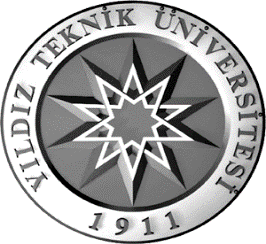 YILDIZ TEKNİK ÜNİVERSİTESİMAKİNA MÜHENDİSLİĞİ FAKÜLTESİ ENDÜSTRİYEL BİR ROBOT TASARIMI VE KONTROLÜ0123456789 Ayşe AblaMEKATRONİK MÜHENDİSLİĞİ ANABİLİM DALINDA HAZIRLANAN MEKATRONİK SİSTEM TASARIM RAPORUProje Danışmanı: Prof. Dr. Ali VeliİSTANBUL, 2015TEZ YAZIM KILAVUZUİÇİNDEKİLERSayfaREVİZYON TARİHÇESİ	vSİMGE LİSTESİ (Alfabetik)	1KISALTMA LİSTESİ	5ŞEKİL LİSTESİ	6ÇİZELGE LİSTESİ	71.	FORMAT	111.1	Dış Kapak	111.2	İç Kapak Sayfası	111.3	Ön Sayfalar	111.4	İçerik	112.	TEZ YAZIM KURALLARI	122.1	Bölüm Başlıkları	122.2	Alt Başlıklar	122.3	Şekiller ve Çizelgeler	122.4	Eşitlikler	142.5	Ara Bölüm İçerikleri	153.	GİRİŞ	163.1	Amaç	163.2	Motivasyon	163.3	Kapsam	163.4	Literatür Taraması	163.5	Kabuller ve Varsayımlar	164.	GEREKSİNİM SPESİFİKASYONLARI	174.1	Pazar Gereksinimleri	174.2	Teknik Gereksinimler	174.3	Tasarım Spesifikasyonları	175.	TEORİK ALT YAPI BİLGİLERİ	196.	TASARIM	206.1	Tüm Sistem Görünümü	206.2	Alt Sistem Tanımları	206.2.1	Kullanıcı Ara Yüzleri	206.2.2	Donanım Ara Yüzleri	206.2.3	Yazılım Ara Yüzleri	206.2.4	Haberleşme Ara Yüzleri	206.3	Alt Sistemlerin Tasarımları	206.4	Alternatif Tasarım Araştırması	207.	TASARIM DOĞRULAMA	217.1	Test Planları	217.2	Simülasyon ile Tasarım Doğrulama	218.	ÇALIŞMA TAKVİMİ	229.	BÜTÇE	239.1	Malzeme Listesi	239.2	Hizmet Alımları	239.3	Dış Destek Başvurusu	2310.	SONUÇLAR VE ÖNERİLER	24EKLER	24ÖZGEÇMİŞ	24REVİZYON TARİHÇESİSİMGE LİSTESİ (Alfabetik)c	Özgül ısı [kJ/kg.K]F	Kuvvet [N]v	Hız [m/s]Yunan Harfleriα	Yüzey  gerilmesi [N/m]β	Hacimsel genişliyebilirlik [1/K]µ	Sürtünme katsayısı [N.s2/m4]İndislera	Havadoy	Doymao	Çevre hali, ölü halÜsler. (nokta)	Birim zamandao	Standard referans haliKISALTMA LİSTESİMMO	Makina Mühendisleri OdasıASME	American Society of Mechanical EngineersSAE	Society of Automotive Engineers ŞEKİL LİSTESİŞekil 2.1 Şekil yazısı, şekil ile bir satır boşluk bırakılarak şeklin altına yazılmalıdırÇİZELGE LİSTESİÇizelge 3.1 Gerekli açıklama çizelge ile bir satır boşluk bırakılarak çizelge üstüne yazılırÖZETBu tez yazım kılavuzu, Yıldız Teknik Üniversitesi Makine Fakültesi Mekatronik Mühendisliği Bölümü’nde hazırlanacak Mekatronik Sistem Tasarımı çalışmalarında yazım kurallarını format ve içeriklerini açıklamak amacıyla hazırlanmıştır. A4 formunda sayfalarda ek yüz ve 1.5 satır aralıklı olarak MS WORD sürümleri ile yazılmalı, Times New Roman 12 punto olarak yazılmalı ve her iki yana yaslanmalıdır. Sayfa sınırları soldan 30 mm, üst, alt ve sağdan 20 mm olmalıdır. Tezde çizilen/kullanılan teknik resimler TS88’e uygun çizilmelidir. Konuyu özetleyen anahtar kelimeler özet sonrasında belirtilmelidir. Bu bölümün okuyucusuna yapılan çalışmayı bir sayfada özetlemeyi amaçlayan bir içerik  taşımalıdır. Problem ifade edilip, kullanılan yöntemler, varsa özgün katkılar ve elde edilen sonuçlar net ve belirgin bir biçimde yazılmalıdır.Anahtar Kelimeler: Terim1, Terim2, Terim3FORMAT Tez şu şekilde düzenlenmelidir; Dış Kapak, İç kapak sayfası, Ön sayfalar, İçindekiler, Simge listesi, Kısaltma listesi, Şekil listesi, Çizelge listesi, Özet, Tez metni, Giriş, Ana metin, Sonuçlar, Kaynaklar, Ekler, ÖzgeçmişDış Kapak Tez,  Dış kapağı beyaz kuşe karton ile ciltlenmelidir. Bu kısımdaki yazılar Times New Roman yazı tipi ile yazılmalı ve ortalanmalıdır. Dış kapakta Üniversite, Bölüm bilgileri, tezi yapan öğrencinin ve tez danışmanı 14 punto, tez adı 20 punto ve yapılan Anabilim Dalı 11 punto, “Lisans Bitirme Tezi” ifadesi 16 punto, yer ve yıl bilgileri 12 punto olarak bulunmalıdır. İç Kapak Sayfasıİçeriği ve düzeni dış kapağın aynısı olmalıdır. Bölümce istenen sayıda çoğaltılmış örneklerin hepsinde bu iç sayfa tez danışmanınca imzalanarak onaylanmalıdır. Ön Sayfalarİçindekiler, İÇİNDEKİLER başlığı altında ön sayfaların başlıkları, tez metninin bölüm ve altbölüm başlıkları ile son sayfaların başlıkları sayfa numaraları ile birlikte verilir. Bu bölüm sayfa numarası gösterilmeyen İç Kapak Sayfası’ndan sonra gelir ve i ile başlayarak numaralandırılır (sayfa numaraları sayfanın altında ve ortada). İçerikGiriş bölümünde ki içerik aşağıdaki alt başlıklar kullanılarak yazılabilir.AmaçMotivasyonKapsamLiteratür TaramasıKabuller ve VarsayımlarTEZ YAZIM KURALLARIBölüm Başlıkları Bütün bölüm başlıklarından önce 2 satır, sonra bir satır boşluk bırakılmalıdır. Ana Bölüm başlıkları BÜYÜK HARFLERLE 12 punto büyüklüğünde koyu Times New Roman font ile yazılmalıdır. Alt başlıklar, Sözcüklerin İlk Harfleri Büyük olmak üzere küçük harflerle 12 punto büyüklüğünde olmalıdır. Alt BaşlıklarAlt başlıklar, başlığı oluşturan Sözcüklerin İlk Harfleri Büyük olmak üzere yazılır. Alt başlıklarından önce ve sonra bir satır boşluk bırakılmalıdır. Paragraflar arasında bir satır boşluk bırakılır. Başlıklarda kısaltma kullanılmamasına özen gösterilmelidir.Şekiller ve ÇizelgelerMetin içinde yer alan her şekle ardışık numara verilmelidir. Şekil açıklamaları şekillerin altında, çizelge açıklamaları çizelgelerin üstüne yerleştirilir. Çizelgeler ve şekillerin üstünde metin ile 1 satır boşluk bırakılmalıdır. Çizelge ve şekillerden sonra da bir satır boşluk bırakılmalıdır. 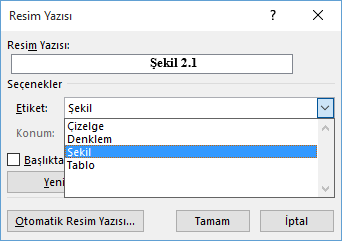 Şekil 2.1. Resimlerin etiketlenmesiNumaralandırma Word Programının “BAŞVURULAR” kısmından “Resim Yazısı Ekle” içindeki Çizelge, Denklem, Şekil, Tablo etiketlerinden uygun olan seçilerek yapılmalıdır, Şekil 2.1. O resme atıfta gene “BAŞVURULAR” kısmından “Çapraz Başvuru” içindeki uygun “Başvuru türü:” seçilerek yapılmalıdır, Şekil 2.2 Atıf İçin Kullanılacak Menü bakınız.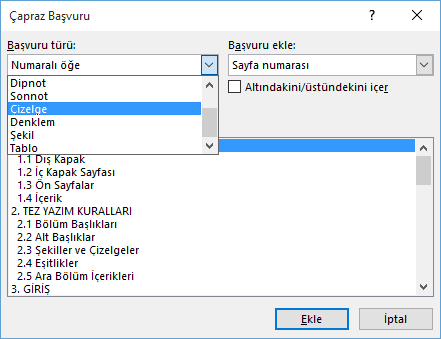 Şekil 2.2 Atıf için kullanılacak menüÇizelgeler ve şekiller metin içerisinde ilk geçtikleri yere mümkün olduğunca yakın olmalıdır. Her şekli ve çizelgeye metin içerisinde atıf yapılmalıdır. Şekiller ve çizelgeler metin içinde söz edilmeden daha önce yer almamalıdır. Metin içerisinde şekiller şu esaslara göre düzenlenirler. Şekil numarası ve açıklama şeklin altına yazılmalıdır. Şekiller her ana bölümde “1” den başlayarak ve ilk sayı bölüm numarası olmak üzere ardışık numaralandırılmalıdır. Örneğin 3. bölümün 9. şekli “Şekil 3.9” biçiminde yazılı olmalıdır. Şekil açıklaması numaradan sonra bir karakter boşluk bırakılarak, yalnızca baştaki sözcüğün ilk harfi büyük, öteki sözcükler küçük harflerle yazılmalıdır. Şekiller ve başlıkları metin içerisinde ortalanmalıdır. Bir başka yayından aynen alınan şekillerde şekil adı sonunda kaynak gösterilmelidir.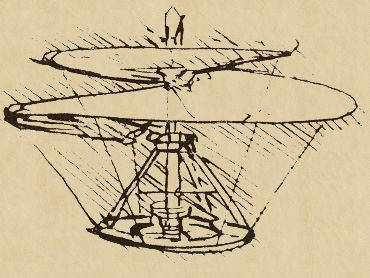 Şekil 2.3. Şekil yazısı, şekil ile bir satır boşluk bırakılarak şeklin altına yazılmalıdır [1]Çizelge numarası ve açıklaması çizelgenin üstüne yazılmalıdır. Çizelgeler her ana bölümde “1” den başlayarak ve ilk sayı bölüm numarası olmak üzere ardışık numaralandırılmalıdır. Örneğin 4. bölümün 7. çizelgesi “Çizelge 4.7” biçiminde yazılmalıdır. Çizelgeler ve başlıkları metin içerisinde ortalanmalıdır. Çizelge 2.1. Gerekli açıklama çizelge ile bir satır boşluk bırakılarak çizelge üstüne yazılırEşitlikler Denklemlerin yazımına sayfanın sol kenarından başlanmalıdır. Denklemler her ana bölümde “1” den başlayarak ve ilk sayı bölüm numarası olmak üzere ardışık numaralandırılmalı ve bu parantez içinde satır sonuna yazılmalıdır. Örneğin 2. bölümün 14. denklemi (2.14) biçiminde yazılmalıdır. Metin ile denklem arasında 1.5 satır aralığı boşluk bırakılmalıdır. Birimler SI sisteminde olmalıdır. 			(2.1)Parantezler içindeki denklem numarasının Resim Yazısı Ekle ile otomatik numaralandırıldığına dikkat ediniz. Çapraz başvuruyla atıf yapıldığında ileride yazım sırasında ekleme veya çıkarmadan dolayı ortaya çıkacak yeni numaralandırma ve atıf sorunları engellenmiş olacaktır. Word bunu sizin için yapacaktır.Ara Bölüm İçerikleriGenel olarak Giriş ve Sonuçlar bölümleri arasında olası konulardan sizinle ilgili olanları yazmanız gerekmektedir. Bu başlıklar aşağıdaki gibidir.GİRİŞAmaçMotivasyonKapsamLiteratür TaramasıKabuller ve VarsayımlarGEREKSİNİM SPESİFİKASYONLARIPerformans,FonksiyonellikMaliyetEnerji kaynakları ve verimliliğiÇevreHukukiSağlık ve GüvenlikBakım GereksinimleriGüvenilirlik ve Hazır Durumda OlmakÜretilebilirlikKullanımKullanılabilirlikPolitikSosyal ve KültürelKonularından ilgili gereksinmeler Pazar ve Teknik Gereksinimler alt bölümlerinde paydaşlarla beyin fırtınası yapıldıktan sonra belirlenmelidir.Pazar GereksinimleriTeknik GereksinimlerTasarım SpesifikasyonlarıÖrnek olarak Ford’un kitabında araba güçlendiricisi tasarımı için paydaşlarla konuşularak karar verilen [1]Pazar GereksinimleriSistem mükemmel ses kalitesine sahip olmalıdırSistem yüksek ses gücüne sahip olmalıdırSistem kolayca araca montaj edilebilmelidirSistemin satış fiyatı düşük olmalıdırolarak sıralanmıştır. Bunları sağlayacak teknik gereksinimler teknik paydaşlarla aşağıda de gösterildiği gibi belirlenmiştir.Çizelge 4.1. Gereksinim Spesifikasyonları TablosuTEORİK ALT YAPI BİLGİLERİTASARIMTüm Sistem GörünümüAlt Sistem TanımlarıKullanıcı Ara YüzleriDonanım Ara YüzleriYazılım Ara YüzleriHaberleşme Ara YüzleriAlt Sistemlerin TasarımlarıAlternatif Tasarım AraştırmasıTASARIM DOĞRULAMATest PlanlarıSimülasyon ile Tasarım DoğrulamaÇALIŞMA TAKVİMİBÜTÇEMalzeme ListesiÖngörülen fiyatlar ile tablo halinde verilmeli.Hizmet AlımlarıVarsa hizmet alımı ile ilgili bilgiler sunulmalıdır.Dış Destek BaşvurusuTübitak veya benzeri bir kurumdan finansal destek başvurusu yapılıp yapılmadığı ve sonucu belirtilmelidir.SONUÇLAR VE ÖNERİLERSonuçlar başlığı altında tez çalışmalarından elde edilen sonuçlar, olabildiğince öz ve açık olarak yazılmalıdır. Ulaşılan sonuçların önceki çalışmalar ve sonuçlar ile karşılaştırılmadır. KAYNAKÇATez metninde değinilen (atıfta bulunulan) kaynaklar, yazar soyadına göre alfabetik sırayla KAYNAKÇA başlığı altında verilmelidir. Kaynakça Bölümü numaralandırılmamalıdır. Metin içerisinde kaynağa atıfta bulunurken köşeli parantez “[ ]” sembolleri arasına kaynağın, kaynakçadaki sırası yazılır [1]. Kaynakça kısmında tek satır aralık kullanılmalıdır. Kaynakçada bir eser, aşağıda belirtildiği şekilde ifade edilmelidir.Kitap ise;Yazar(lar)ın Soyadı, Adının baş harfi, "Kitabın adı ",(varsa derleyen, çeviren veya editör), Cilt Numarası, Baskı Numarası, Basımevi, Basıldığı Şehir, Basıldığı Yıl. ÖrneğinMakale ise;[2]	Yazar(lar)ın Soyadı, Adının baş harfi,"Makalenin Başlığı", Derginin Adı, Cilt Numarası, Sayfa Numarası, Basıldığı yıl. Konferans/Sempozyum ise; [3] 	Yazar(lar)ın Soyadı, Adının baş harfi,"Makalenin Başlığı", Kongre Adı, Cilt Kitapçık Adı, Cilt numarası (varsa), sayfa numarası, yıl, Kongrenin yapıldığı yer.İnternet sayfası ise;[4] Sayfanın ait olduğu kurum/organizasyon. “Atıf yapılan bölüm/tablo/şekil başlığı”. İnternet adresi, Son erişim tarihi: Gün Ay Yıl.EKLER Metin içerisinde yer alması gerekli görülmeyen bilgiler, normal sayfadan büyük olan ve küçültülmesi istenmeyen ya da olanaksız olan proje vb. metinden ayrı olarak EKLER başlığı altında verilmelidir.ÖZGEÇMİŞKronolojik sıraya göre eğitim ve öğretimine ve varsa çalıştığı yerlere ilişkin bilgileri içermelidir.TarihRev. NoTanımıYazar(lar)28/11/20061.0Başlangıç dökümanıAyşe KARACA*7/10/20151.2Tübitak Referans stili  ve örnek bölüm içerikleri eklendi.Aydın Yeşildirek*Öğrenci kendi başlangıç raporuyla revizyon 1.0’ı şahsi bilgisiyle güncelleyip gerektiğinde satır eklemelidir.Yıldız Teknik ÜniversitesiYıldız Teknik ÜniversitesiMakine FakültesiMakine MühendisliğiMakine FakültesiEndüstri MühendisliğiMakine FakültesiMekatronik Mühendisliği Pazar GereksinimleriTeknik GereksinimlerAçıklama1,2,4Toplam Harmonik Bozulması (THD) %.01 den küçük olmalıdır.Piyasadaki benzer ürünlere bakılarak karar verilmiştir.1-4Ortalama güç çıkışı 35 W maksimum güç çıkışıda 70 W dan az olmamalıdır.Araç ortamı için yeterli ve hedeflenen piyasa için uygun değerler olarak tespit edilmiştir.2,4Verimliliği %40 tan büyük olmalıdır.Mevcut güç kuvvetlendiricileri ile yapılabilir bir değer olarak alınmıştır.3Yaklaşık 5 dakikada montaj edilebilmeli.Önceden edinilen montaj deneyimleriyle makul bir değerde tutulmuştur.3Boyutları 15x20x10 cm den büyük olmamalıdır.Standart araçlarda var olan bölüme sığmalıdır.4Ürün satış bedeli 300 TL den fazla olmamalıdır.Piyasada rekabetçi bir fiyat olarak belirlenmiştir.[1] Ford, R., “Design for Electrical and Computer Engineers,” McGraw-Hill, New York, 2007. 